Informacja o działalności Publicznej Szkoły Podstawowej im. Ojca Świętego Jana Pawła IIw Starej Błotnicyw pierwszym półroczu 2021/ 2022
Podstawa prawna:Ustawa z 14 grudnia 2016 r. Prawo oświatowe (tekst jedn.: Dz.U. z 2021 r. poz. 1082) – art. 69 ust. 7.Rozporządzenie Ministra Edukacji Narodowej z 25 sierpnia 2017r. w sprawie nadzoru pedagogicznego (Dz.U. z 2020 r. poz. 1551 oraz z 2021 r., poz. 1618) - § 24.Informacje ogólne o szkole (stan na 28. 01.2022 r.)Liczba uczniów: 277Liczba dzieci w oddziałach przedszkolnych: 90Liczba oddziałów: 10 i 4 oddziały przedszkolneLiczebność oddziałów:oddziały przedszkolne – 90 dziecikl. I – 18 uczniówkl. II – 12 uczniówkl. III – 18 uczniówkl. IV – 25 uczniówkl. V a – 18 uczniówkl. V b – 23 uczniówkl. VI – 20 uczniówkl. VII – 19 uczniówkl. VIII a – 15 uczniówkl. VIII b – 19 uczniówLiczba nauczycieli: 30 (w tym w bieżącym roku szkolnym: 1 nauczyciel na urlopie macierzyńskim, 1 nauczyciel na urlopie dla poratowania zdrowia)stopień awansu zawodowego:stażyści: 6kontraktowych: 6mianowanych: 1dyplomowanych: 17INNOWACJE REALIZOWANE W SZKOLEPROGRAMY REALIZOWANE W SZKOLEUDZIAŁ UCZNIÓW W PROJERKTACH EDUKACYJNCYH I AKCJACH SPOŁECZNYCHUDZIAŁ UCZNIÓW W AKADEMICH/ UROCZYSTOSCIACH SZKOLNYCHKONKURSY ZORGANIZOWANE W SZKOLE1. Konkurs plastyczny: „Portret Babci i Dziadka”2. Konkurs szkolny Samorządu Uczniowskiego: „Najładniejszy wieniec na 1 listopada”3. Konkurs z j. angielskiego: „A letter to Santa Claus” (List do świętego Mikołaja), n-le języka angielskiego4. Konkurs: „Moja ulubiona książka - plakat”5. Konkurs Tatrzańskiego Parku Narodowego – „Sprzątaj śmieci i wygrywaj! Kto to widział?!” E. Drapała6. Konkurs szkolny - „Warto czytać”7. Szkolny konkurs plastyczny: „Jesień na wsi”8. Czwartki Lekkoatletyczne Radom, nauczyciele wychowania fizycznego9. „Najpiękniejsza ozdoba choinkowa”10. Konkurs matematyczny „Kangur”- A. Strzelczyk11. Szkolny konkurs czytelniczo-plastyczny z okazji obchodów Międzynarodowego Dnia Osób Niepełnosprawnych, A. Mizera, W. KorczakWYNIKI KLASYFIKACJI UCZNIÓW W I PÓŁROCZU ROKU SZKOLNEGO 2021/2022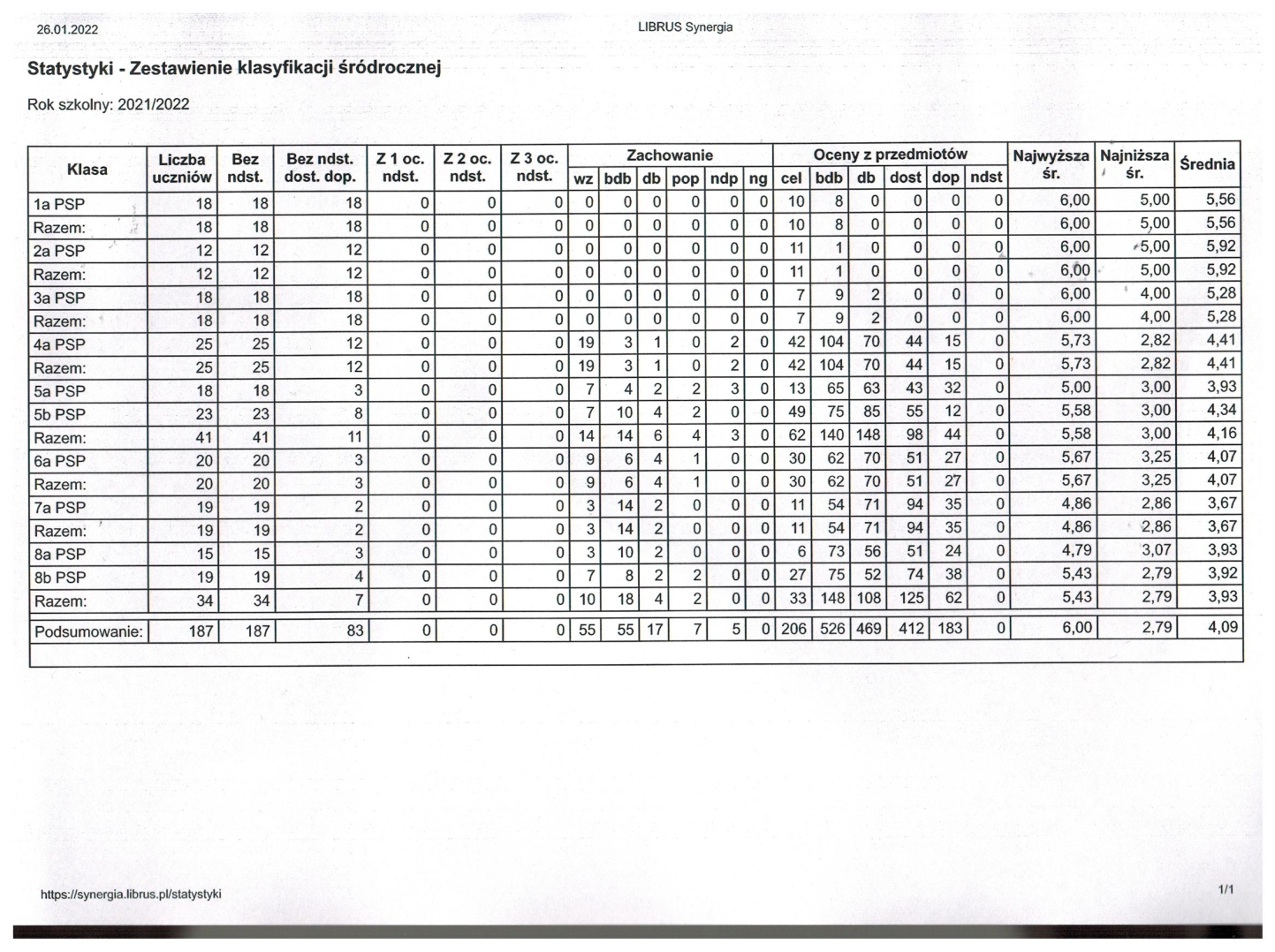 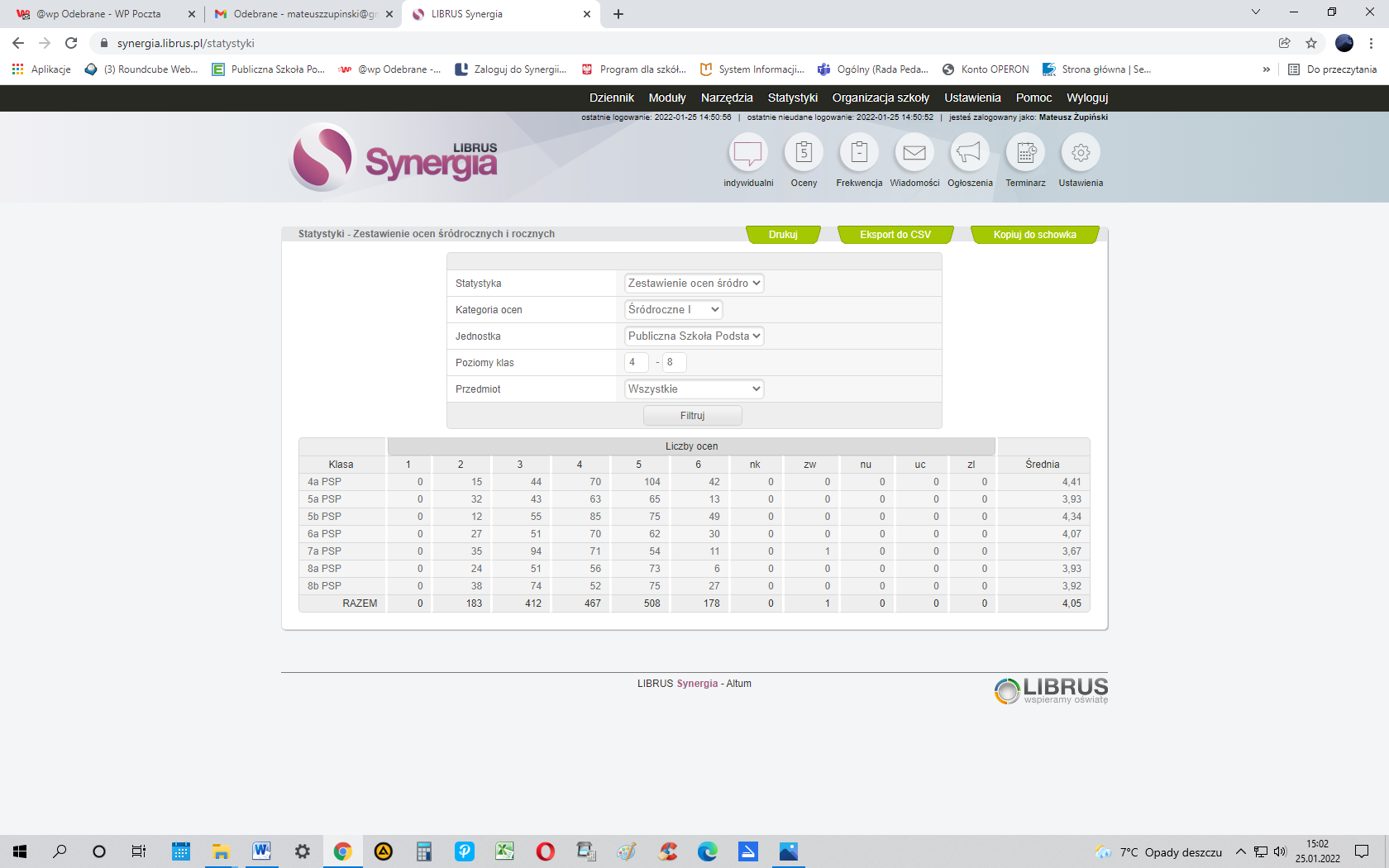 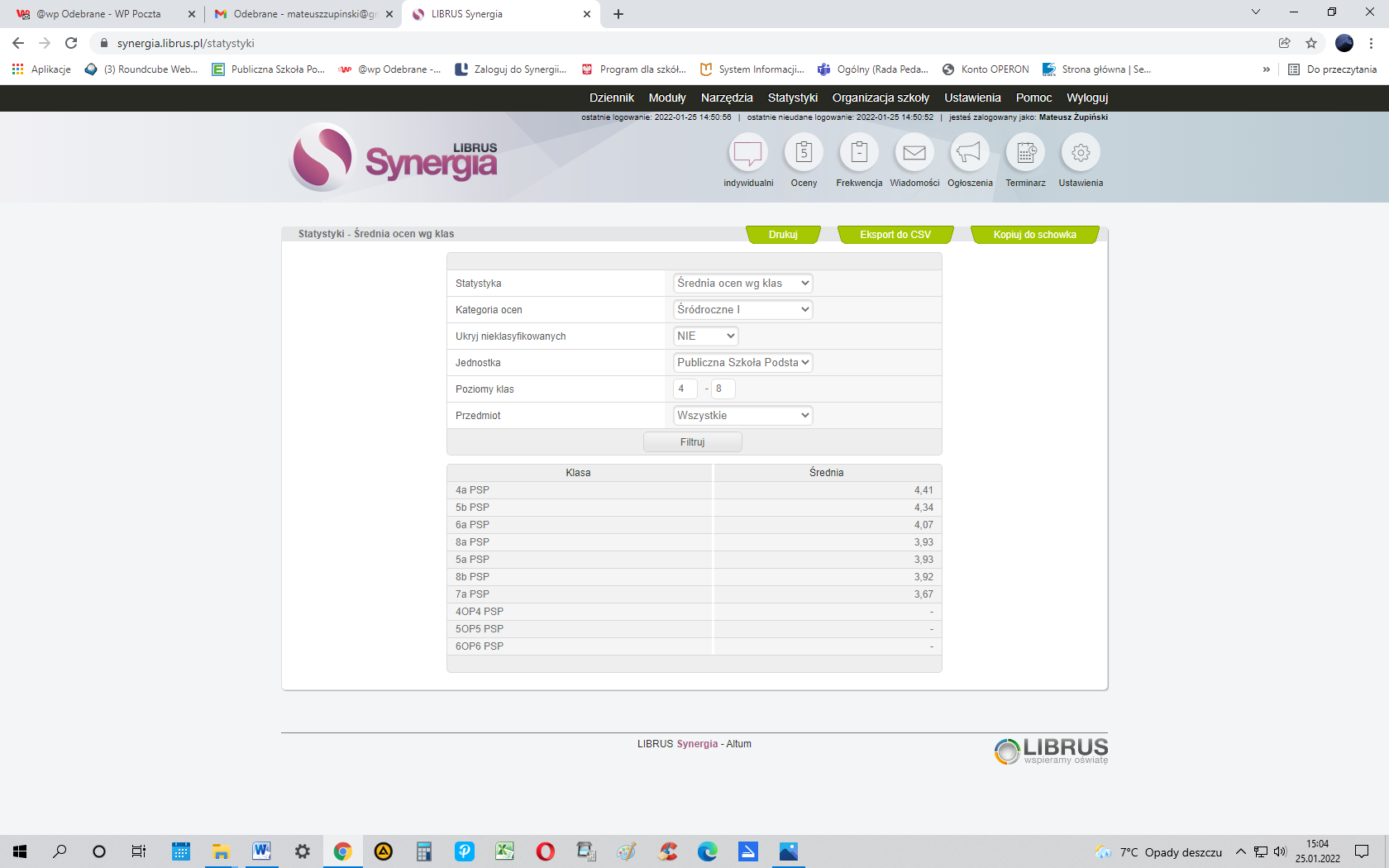 Średnia śródroczna dla szkoły: 4,05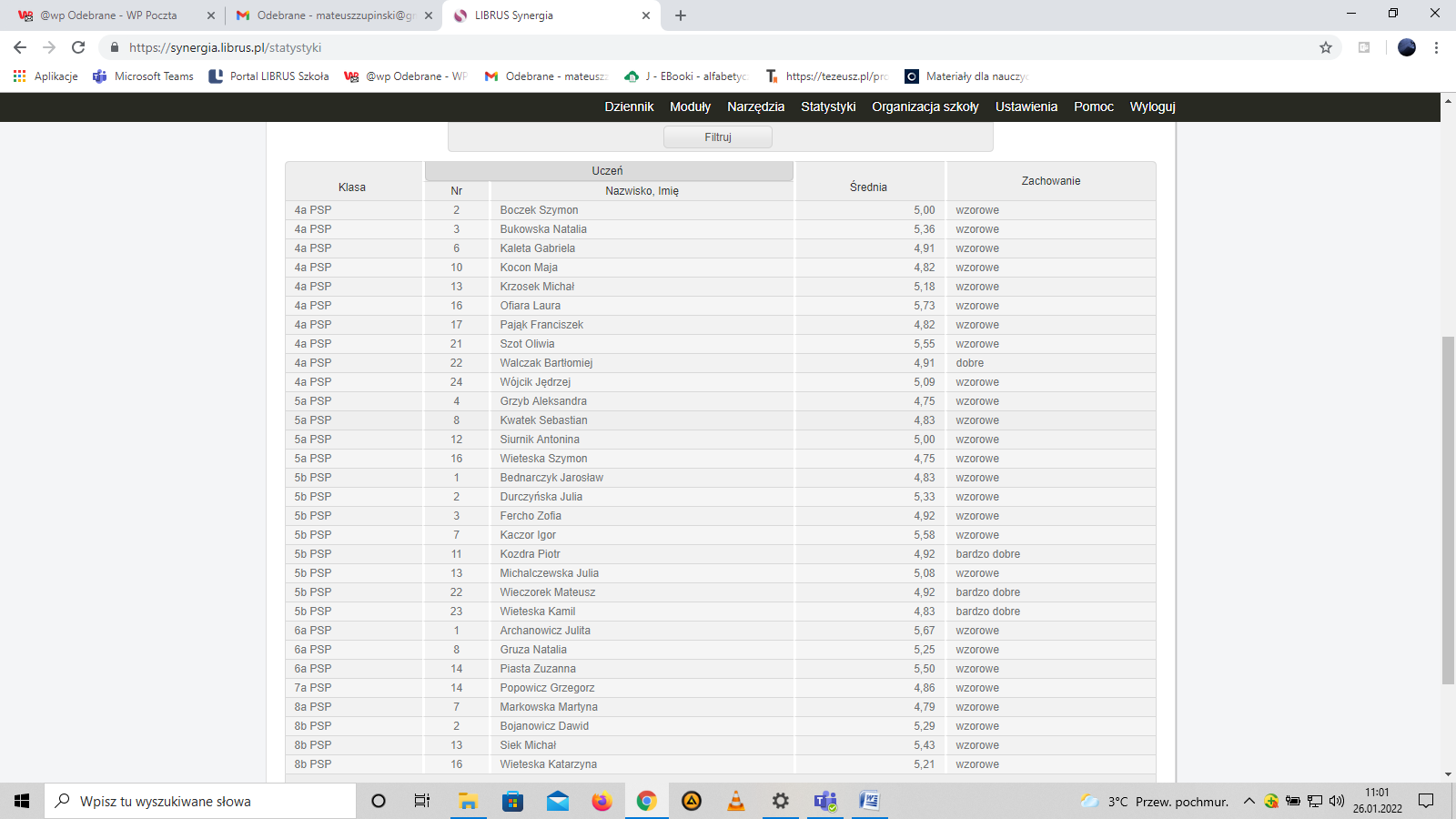 Uczniowie z najwyższą średnią w szkole:Ocena podejmowanych w szkole działań w zakresie przestrzegania norm i zapewnienia uczniom bezpieczeństwa.Po przeprowadzonych badaniach ankietowych większość uczniów uważa, że są w szkole bezpieczni 87,5%, ich zdaniem rzadko dzieje się coś, co zagraża ich bezpieczeństwu. Wpływa na to fakt, że w szkole jest „dobry klimat” i nauczyciele dyżurują na przerwach. 16 osób  wskazało, iż nie czuje się  w szkole bezpiecznie .Poważny niepokój nadal wzbudza fakt, iż uczniowie widzieli, że w szkole ktoś posiada papierosy (46) i aż (69) e-papierosy (Jest to znacznie więcej niż w poprzednim badaniu). Jest to problem do rozwiązania.Na szczęście uczniowie dość  rzadko spotykają się z przejawami cyberprzemocy (17) ankietowanych.Z sytuacji niebezpiecznych zdarza się, że: uczniowie obawiają się - przezywania – 31,  popychanie, potrącanie, szarpanie – 38, wyśmiewanie - 35, schowanie rzeczy – 35, obmawianie, plotkowanie – 34Niepokój budzi fakt, iż o niebezpiecznych sytuacjach uczniowie nadal nie informują nikogo, a jeżeli już to uczynią to najczęściej są to ich rodzice.Za miejsca niebezpieczne w szkole uczniowie uważają: schody (47), przystanek autobusowy (24) , toalety (25), autobus szkolny (23), szatnia przy sali gimnastycznej (22) i szatnia na dole szkoły (20)Uczniowie wskazali, że najbardziej obawiają się nauczycieli (23), pracownicy obsługi (15 ) i starszych kolegów i koleżanek (14) Potwierdzają się też przypadki, że uczniowie spotkali się z agresją ze strony nauczycieli (17 przypadków). Uczniowie sami też wskazują, że w ich klasie są osoby, które dokuczają nauczycielom (48 wskazań).Niepokój budzi fakt że w każdej klasie są osoby stojące na uboczu i doznające różnych  przykrości  od swoich  kolegów (60) .Uczniowie nie mają ciekawych pomysłów na zwiększenie bezpieczeństwa w szkole. Nie uważają telefonów komórkowych za zagrożenie, najczęściej proponują uważniejsze dyżury i wpisywanie punktów ujemnych . Uogólnione wnioski z nadzoru pedagogicznego dyrektora szkoły.Realizacja procedur bezpieczeństwa, w tym, także wynikających z przeciwdziałania rozprzestrzeniania się SARS-CoV-2, przebiegała zgodnie z opracowanymi procedurami i regulaminami.Organizacja pomocy psychologiczno-pedagogicznej w szkole przebiegała zgodnie z zaleceniami poradni psychologiczno-pedagogicznej oraz wskazań, w tym zakresie, rady pedagogicznej oraz zespołów zadaniowych.Treści programu pozwalają na indywidualizację pracy na lekcjach, w tym podczas pracy zdalnej.Programy zostały dostosowane do potrzeb uczniówKształtowanie postaw wychowawczych odbywało się zgodnie z programem wychowawczo-profilaktycznym szkoły, który został opracowany i uchwalony zgodnie z wymogami prawa oświatowego.Współpraca z rodzicami przebiegała zgodnie z przyjętymi w szkole procedurami oraz zapisami statutu szkoły. Była ona systematyczna i odpowiadała potrzebom zaistniałej sytuacji pandemicznej.Dokumentacja pracy była prowadzona systematycznie, chociaż zdarzały się opóźnienia w zakresie wpisów do dziennika elektronicznego i braki w dziennikach świetlicy szkolnej.Prawidłowo wdrożono zasady planowania zdalnej pracy w aplikacji Microsoft Teams.W ramach realizacji planu wspomagania nauczycieli zwiększono efekty korzystania z technologii informacyjno-komunikacyjnych  w ramach realizacji podstawy programowej kształcenia ogólnego i  przygotowania do sprawnego przejścia na nauczanie hybrydowe lub zdalne w przypadku takiej konieczności.Podczas doskonalenia własnej pracy nauczyciele:nabyli wiadomości i umiejętności z zakresu obsługi narzędzi i aplikacji TIK; wykorzystywali nabyte umiejętności w procesie edukacyjnym w celu realizacji podstawy programowej;nabyli umiejętność wykorzystania narzędzi pakietu Microsoft Office 365 umożliwiających prowadzenie edukacji na odległość i przygotowania ciekawych materiałów dydaktycznych;promowali w radzie pedagogicznej oraz wśród rodziców ciekawe rozwiązania dydaktyczne z wykorzystaniem TIK;stworzyli zespół ukierunkowany na realizację celów.Obserwacje dyrektora szkoły prowadzonych przez nauczycieli zajęć dydaktycznych, wychowawczych i opiekuńczych potwierdzają planowość tych działań. Na tej podstawie stwierdzam, że:tematyka obserwowanych  lekcji była zgodna z nową podstawą programową;metody pracy były dostosowane do możliwości uczniów, zgodnie z opiniami i orzeczeniami poradni psychologiczno-pedagogicznej oraz w sytuacji nauki na odległość;praca zdalna przyczyniła się zdecydowanie (niejako wymusiła na uczniach i nauczycielach) do rozwoju kompetencji cyfrowych;Podczas pracy zdalnej nauczyciele i wychowawcy starali się wprowadzać elementy integracji miedzy uczniami np.: wspólne wirtualne wycieczki;podczas zdalnych obserwacji zauważyłem, że uczniowie mieli możliwość wykazać się samodzielnością;w szkole istnieją procedury systematycznego informowania rodziców, co było szczególnie ważne podczas dynamicznie zmieniającej się sytuacji pandemicznej i w związku z tym zmiany organizacji zajęć.Staż na stopień nauczyciela mianowanego oraz kontraktowego, w omawianym okresie, przebiegał zgodnie z przyjętym planem.Oceny pracy nauczycieli są planowane.Motywowanie nauczycieli  do doskonalenia i rozwoju zawodowego odbywało się poprzez: zbadanie potrzeb szkoleniowych nauczycieli; powołanie nauczycielskich zespołów zadaniowych; monitorowanie pracy zespołów; przyznanie dodatków motywacyjnych; przyznanie nagród dyrektora szkoły;  podawanie informacji o nowościach pedagogicznych i szkoleniach.Zalecenia do pracy w drugim półroczu 2021/ 2022Kontynuować diagnozę potrzeb uczniów i na bieżąco dostosowywać metody pracy, aby skutecznie realizować podstawę programową, zwłaszcza w przypadku pracy zdalnej, a także aby poprawić relacje w zespołach klasowych.Analizować problemy i potrzeby rodziców i uczniów, szczególnie w czasie nauczania zdalnego.Zwiększyć liczbę szkoleń dla nauczycieli ze sfery psychologii dziecka, radzenia sobie ze stresem i wypaleniem zawodowym, motywowaniem uczniów.Systematycznie i skutecznie aktywizować uczniów na zajęciach, zwłaszcza zdalnych.W razie potrzeby kontynuować i udoskonalać ciekawe formy obchodów uroczystości w formie zdalnej, tym samym zaktywizować działalność Samorządu Uczniowskiego.Kontynuować projekt Narodowego Programu Czytelnictwa oraz wdrażać nauczycieli do programu Laboratoria Przyszłości.Przeprowadzić projekt z zakresu historii oraz ochrony przyrody przez nauczycieli uczących tych przedmiotów, zaprezentować efekty na forum szkoły.Wyposażenie budynku przedszkola w Starym Kadłubie  w tablice interaktywne oraz dostęp do Internetu.Przeprowadzenie pogłębionej ankiety bezpieczeństwa w maja 2022 r. zgodnie z wynikami uzyskanymi w pierwszym półroczu.Zapoznano Radę Pedagogiczną Publicznej Szkoły Podstawowej im. Ojca Świętego Jana Pawła II w Starej Błotnicy na zebraniu w dniu 16.02.2022 roku, a rodziców poprzez zamieszczenie na szkolnej stronie internetowej.Stara Błotnica, 2022.02.16                                                            Opracowanie: Anna SiwiecNAUCZYCIEL PROWADZĄCY INNOWACJADominika Bąk„ Kultura języka na co dzień”Wioleta KorczakInnowacja pedagogiczna „ Czytam z emocją”, klasa 2Jolanta Szotowicz„ Klub młodego szachisty”, klasa 1Elżbieta Malczewska„ Klub szachowy HETMAN”, klasa 2Agnieszka Kucharczyk„ Lektura nie musi być nudna”, klasa 4 i 5 bAgata Szatan„Domowi detektywi. Jaś i Małgosia na tropie” , klasa 4, A. SzatanAneta MizeraRobert KierzkowskiInnowacja pedagogiczna „ Lekcje z emocjami” Jak dbać o swój nastrój?”Aneta Krawczyk„Kodujemy z Uczymy dzieci programować”Program: Narodowy Program Rozwoju Czytelnictwa 2,0 dla uczniów oraz dzieci z oddziałów przedszkolnych- cała szkoła, wniosek sporządzony przez Dyrektora i wicedyrektora szkoły, z podaniem listy lektur oraz pozostałych książek  przez wychowawców klas 1-3, oddziałów przedszkolnych oraz polonistów.Program: „Laboratoria przyszłości” wniosek sporządzony przez Dyrektora i wicedyrektora szkoły, przy podaniu wybranych przez siebie pomocy Pani A. Strzelczyk, R. Kierzkowski, E. DrapałaProgram: „WF z AWF” – aktywny powrót do szkoły:klasa III R. Kierzkowski (1 godz./ tyg.)klasa I, II, IV, V a (1 godz. tyg.) A. SzatanProgram ministerialny SKS – zajęcia sportowe: dla klasy VI ( 2 godz. /tyg. R. Kierzkowski),dla klasy VIII a i VIII b, (2 godz/ tyg.) A. SzatanUdział w programie dla szkół (Owoce, warzywa, mleko), koordynator wicedyrektorProgram profilaktyczny: „Domowi detektywi. Jaś i Małgosia na tropie” (klasa IV), Pani Agata SzatanUdział w programie: „Poznaj Polskę” A. Strzelczyk, E. Malczewska Program: „Poranek z czytaniem”Program edukacyjno – społeczny: „Psia lekcja” klasa 2, Pani Elżbieta MalczewskaProgram: „Lepsza szkoła”  Pani Agnieszka Kucharczyk Program: „Lekcja w kinie” Pani Agnieszka KucharczykProgram: „Ekologiczna szkoła” Ewa DrapałaProgram profilaktyczno- edukacyjny „Znamię! Znam je?” Ewa DrapałaProgram „Klub Bezpiecznego Puchatka”- klasa 1, Pani Jolanta SzotowiczProgram edukacyjny „ Czytanie ma moc”- klasa 2, Pani Elżbieta MalczewskaProgram edukacyjny „ Mamy kota na punkcie mleka”- klasa 3, Pani Elżbieta KozyraProgram edukacyjny „ Kubusiowi przyjaciele natury” ”- klasa 3, Pani Elżbieta KozyraProgram edukacyjny „ Nie pal przy mnie proszę” ”- klasa 3, Pani Elżbieta KozyraAkcja klubu wolontariatu- organizacja zbiórki karmy, kocy dla bezdomnych zwierząt, wsparcie schroniska „Kocham psisko” w Mąkosach Starych, Dyrektor, Ewa DrapałaAkcja wolontariatu: „Szlachetna paczka”, Agnieszka Kucharczyk, o. Marcin OsmulskiProjekt edukacyjny „ Lekcje z emocjami. Jak dbać o swój nastrój?” klasa 6, Aneta Mizera, Robert KierzkowskiProjekt edukacyjny, międzynarodowy: „Lekcje z emocjami. Jak dbać o swój nastrój?” klasa 7, Agnieszka KucharczykAkcja ekologiczna: Sprzątanie Świata – „Myślę, więc nie śmiecę”, Ewa DrapałaProjekt edukacyjny „ Uniwersytet Dzieci w Klasie”- klasa 8 a, Agnieszka StrzelczykDataTemat01. 09. 2021Uroczyste rozpoczęcie nowego roku szkolnego13. 10. 2021Dzień Edukacji Narodowej „Gala Oskarów”20. 10. 2021Święto Patrona Szkoły ORAZ Ślubowanie uczniów klasy 127. 10. 2021Udział w akcji: „Szkoła pamięta”10. 11. 2021Akcja „Szkoła do hymnu”MiejsceNazwisko i imięKlasaŚredniaZachowanieIOfiara LauraIV5,73wzoroweIIArchanowicz JulitaVI5,67wzoroweIIIKaczor IgorVb5,58wzoroweIVSzot OliwiaIV5,55wzoroweVPiasta ZuzannaVI5,50wzorowe